ПРОЕКТ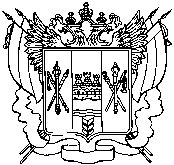 ПРАВИТЕЛЬСТВО РОСТОВСКОЙ ОБЛАСТИУПРАВЛЕНИЕ ВЕТЕРИНАРИИ РОСТОВСКОЙ ОБЛАСТИП О С Т А Н О В Л Е Н И Е от __________ № ______г. Ростов-на-ДонуО внесении изменений в постановление управления ветеринарии Ростовской области
от 23.03.2016 № 1 	В целях приведения нормативных правовых актов управления ветеринарии Ростовской области в соответствие с действующим законодательством управление ветеринарии Ростовской области п о с т а н о в л я е т:1. Внести в приложение к постановлению управления ветеринарии Ростовской области от 23.03.2016 № 1 «Об утверждении Порядка сообщения государственными гражданскими служащими управления ветеринарии Ростовской области, за исключением должностных лиц управления ветеринарии Ростовской области, назначаемых на должность и освобождаемых от должности Губернатором Ростовской области, о возникновении личной заинтересованности при исполнении должностных обязанностей, которая приводит или может привести к конфликту интересов» изменения согласно приложению к настоящему постановлению.2. Настоящее постановление вступает в силу со дня его официального опубликования.3. Контроль за исполнением настоящего постановления оставляю за собой. И.о. начальника управления 		                                                         А.П. ОвчаровПриложение
к постановлению управления ветеринарии Ростовской областиот __________ № _____ИЗМЕНЕНИЯ,вносимые в приложение к постановлению управления ветеринарии Ростовской области  от 23.03.2016 № 1 «Об утверждении Порядка сообщения государственными гражданскими служащими управления ветеринарии Ростовской области, за исключением должностных лиц управления ветеринарии Ростовской области, назначаемых на должность и освобождаемых от должности Губернатором Ростовской области, о возникновении личной заинтересованности при исполнении должностных обязанностей, которая приводит или может привести к конфликту интересов»
1. Пункт 6 изложить в редакции:«6. Уведомление представляется (направляется) гражданскими служащими должностному лицу, ответственному за работу по профилактике коррупционных и иных правонарушений управления.».2.  Пункт 11 изложить в редакции:«11. Должностное лицо, ответственное за работу по профилактике коррупционных и иных правонарушений управления обеспечивает конфиденциальность полученных от гражданского служащего сведений в соответствии с законодательством Российской Федерации о персональных данных.».И.о. начальника управления 		                                                         А.П. Овчаров